Patient Complaint Form – Third Party Consent Form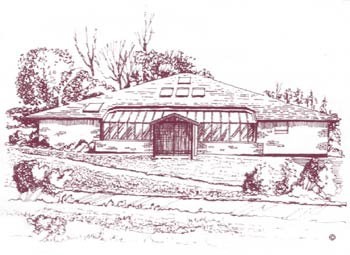 Patient Details:         _____________________________________________________________	Patient’s Full Name _____________________________________________________________	Date of Birth		 Address _______________________________________________________________________________________________________________________________________________________________________________________________________________________________	_____________________________________________________________________________Telephone Number 	 Enquirer / Complainant Details:Full NameRelationship to Patient 	 Address_________________________________________________________________________________________________________________________________________________	_____________________________________________________________________________Telephone Number 	If you are complaining on behalf of a patient or your complaint or enquiry involves the medical care of another patient then the consent of the patient will be required. Please obtain the patient’s signed consent below.I fully consent to my Doctor releasing information to, and discussing my care and medical records with, the person named above.This authority is for an indefinite period / for a limited period only (delete as appropriate). Where a limited period applies, this authority is valid until (insert date) 	Signed (Patient) DatePROFESSOR A FUAT DR A MULLENHEIM DR M RANDALLDR H RAZA DR G GEDDESCARMEL MEDICAL PRACTICENUNNERY LANE DARLINGTONDL3 8SQTelephone: (01325) 520794 Email:nencicb-tv.a83081-eds@nhs.net